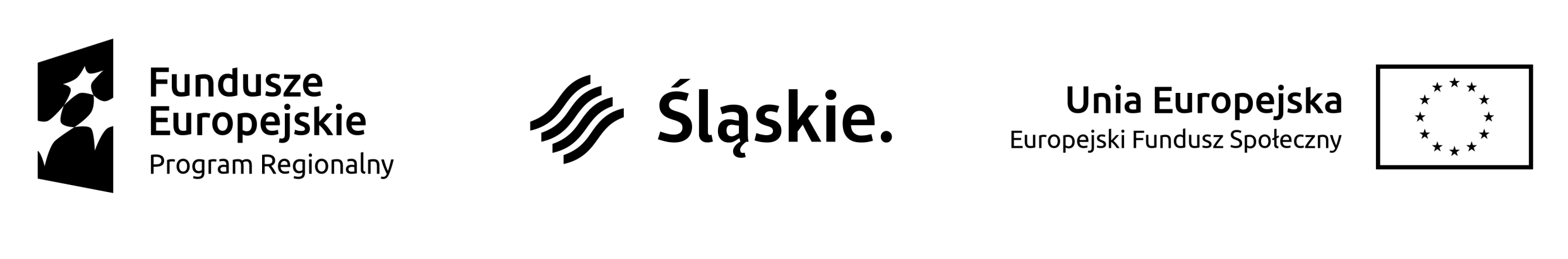 ………………………………… (Pieczątka firmowa)ZAŚWIADCZENIE (wydawane do celów związanych z udziałem w ww. projekcie)Oświadczam, że Pan/i ………………………………………………………………………………………………………………………    (Imię i nazwisko) Zamieszkały/a ……………………………………………………………………………………………………………………………………. (ADRES: ulica, nr domu, nr lokalu, kod pocztowy, miejscowość) Jest ZATRUDNIONY/A u ww. pracodawcy na podstawie □umowy o pracę zawartej na czas -nieokreślony od ………………… -określony od …………………… do …………………………. Wymiar czasu pracy : ……………………………………….. na stanowisku : ………………………………………………….. □innej umowy , jakiej …………………………………. zawartej na czas ………………………………………………………….. 
Wymiar czasu pracy : ……………………………………….. na stanowisku : …………………………………………………….. ORAZ (zaznaczyć X w kratce wybierając właściwy status) □    jest osobą zagrożoną zwolnieniem z przyczyn dotyczących zakładu pracy ………………………………………………………………………………………………………………………………………………… □ jest osobą przewidzianą do zwolnienia z przyczyn dotyczących zakładu pracy, która: □ znajduje się w okresie wypowiedzenia □ została poinformowana o zamiarze nieprzedłużenia stosunku pracy/stosunku służbowego Jednocześnie oświadczam, że nasza Firma zatrudnia: …………………………………. Pracowników (etaty) Nasza Firma jest / nie jest* w stanie likwidacji Nasza Firma jest/nie jest* w stanie upadłości Ponadto oświadczam, iż nasza firma jest powiązana/kooperuje z jednostkami organizacyjnymi spółek węglowych z terenu województwa śląskiego.□ TAK□ NIE…………………………………………………  (Podpis osoby decyzyjnej* i pieczątka stanowiskowa)